		By Reygan G.						by Emilio O.		By Logan L.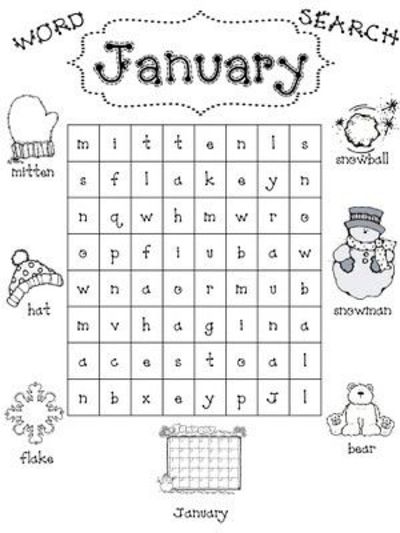 Find these words in the January Word Search:mittenhatflakeJanuarysnowmansnowballbear			By Isabell S.							by Camden G.		By Jesus D.
										By Jovahn M.Don’t forget, Martin Luther King Jr Day is on Mon.January 20th, so we will have no school. Spend a littletime this month thinking about all the good things 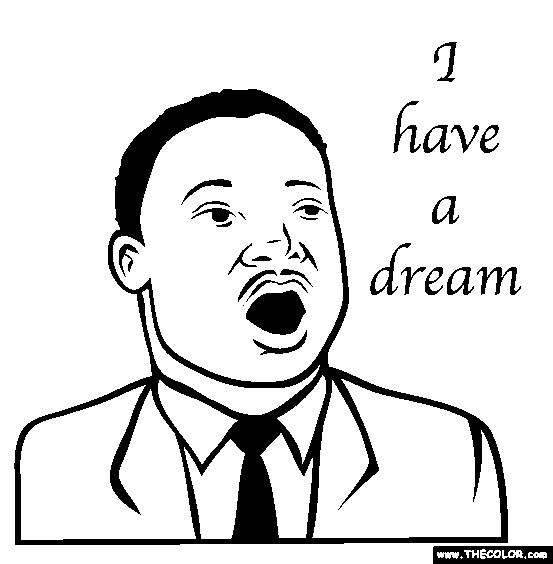 in life that we are grateful for!